Your Name:					Accountable to: 					Date: 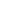 Where & When will you practice: 		This form is used to create initial goals for your interpreting work.  The more details you include in your plan for accountability, the more likely you are to follow through. First step is to create an interpretation, assess it, and then set goals for the month.  Select one of the items from at least two of the categories at right. (KR, KL ,SC/ELK)Link to Interpretation (Day 1):Goal #1 (KR):  Goal #2 (KL):  Goal # 3 (SC/ELK):  Framework for a 4 Week PlanThis plan on the next page does not contain any actual activity, but gives you a framework of what type of activities to do.  Based on your specific goals, replace the generic suggestions with your actual activities. KR = Knowledge-richKL = Knowledge-lean SC/ELK = Self-care & Extralinguistic KnowledgeSelecting a Baseline TextThe CATIE Center has collected a number of texts you can use for a baseline.  Click here to see a variety of texts.  Use the GTC Resource Library to help you find activities focused on the goals you are working on - and use the suggestions to have vary your practice to take advantage of "Make It Stick" principles.Focused EffortRemember, the goal is for you to have committed, focused time practicing so you get the most impact for the time and effort you put into your work.  Four Week Activity DescriptionsBased on your specific goals, replace the generic suggestions with your actual activities.  As it shows, vary the type of activities between knowledge-rich (KR), knowledge-lean (KL) and self-care/extralinguistic knowledge (SC/ELK). Day 1Interpret baseline textStimulated RecallDay 2Asses interpretationGoal SettingMeet with mentor/coach if possibleDay 3KR activitySC/ELKDay 4FREEDay 5KL activityDay 6KR activityDay 7ReflectionDay 8Mentoring/CoachingDay 9KL activityDay 10KL activitySC/ELKDay 11FREEDay 12KR activityDay 13KR activityDay 14ReflectionDay 15Mentoring/CoachingDay 16KR activityDay 17KR activitySC/ELKDay 18FREEDay 19KL activityDay 20SC/ELKDay 21ReflectionDay 22Mentoring/CoachingDay 23KL activityDay 24KR activitySC/ELKDay 25FREEDay 26KL activityDay 27Re-interpret Day 1 textStimulated RecallDay 28Reflection